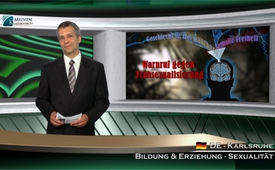 Предостерегающий оклик против сексуализации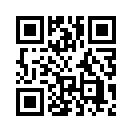 В последние годы в западных странах происходят очень тревожные изменения, особенно в сфере образования, да и во многих других областях прилагаются усилия, указывающие на целенаправленное перевоспитание народа. Уже детям, на протяжении всего времени школьного обучения должно быть привито, что, к примеру, собственный пол мы свободно выбираем или что брак между мужчиной и женщиной есть только одна из многих возможных жизненных моделей.Здравствуйте и добро пожаловать на Klagemauer.TV здесь из нашей студии в Карлсруэ. В последние годы в западных странах происходят очень тревожные изменения, особенно в сфере образования, да и во многих других областях прилагаются усилия, указывающие на целенаправленное перевоспитание народа. Уже детям, на протяжении всего времени школьного обучения должно быть привито, что, к примеру, собственный пол мы свободно выбираем или что брак между мужчиной и женщиной есть только одна из многих возможных жизненных моделей. Не останавливает и то, что уже маленьких детей конфронтируют развращённой сексуальной практикой. Всё это происходит под предлогом толерантности и сексуального многообразия. Практики, которые ещё недавно считались извращёнными и ненормальными, вдруг пропагандируются как нормальные и желаемые в обществе.  Но что этим должно быть достигнуто? Люди, у которых не хватает таких ценностей, как верность и ясная сексуальная ориентировка, становятся тупыми, безразличными и имеют наклонность к зависимостям.  Дополнительно этому содействует ежедневное сексуальное наводнение всех областей жизни. Так нашим обществом можно легко манипулировать, и оно уже не может встать поперёк дороги строителям нового мирового порядка и их помощникам.  
Жан-Жак Руссо, известный женевский философ, просветитель, писатель и музыкант 18 века однажды сказал: «Любая социальная доктрина, подрывающая устои семьи, вредна.
Если ВЫ разлагаете общество, то последнее, что вы найдёте, это не индивидуум, а
семья. Она является кристаллом общества».
В некоторых передачах мы сообщали о предупреждающих голосах, о специалистах, которые просто не могут больше молчать о сексуализации нашего общества, особенно в области образования и школы. Как, например, в нашей передаче 20 ноября 2014 года: Бернд Заур, председатель объединения философов в Баден-Вюртенберге предупреждает о крадущейся ранней сексуализации детей в немецких школах. И в то время, когда предупреждения специалистов из практики заметаются под стол СМИ и политиками, наше общество в этом вопросе уже просто расколото надвое. 
Ведь многие люди в нашем обществе, имеющие воспитательные задачи, родители и учителя, сегодня просто устали постоянно сомневаться в том, &quot;толерантна&quot; или &quot;нетолерантна&quot; их позиция. Так, именно с этой темой часто выжидают и недостаточно конфронтируются с истинными причинами и последствиями.

Давайте дадим слово группе, которую это больше всего касается, и которую меньше всего слушают - самим ученикам.

Письмо 15-летней ученицы:
Мне хочется рассказать сегодня о двух случаях, которые я нахожу шокирующими и унизительными. Первый пример в 7 классе: во время урока полового воспитания учительница достала искусственный пенис. Один из учеников, которому это явно было неприятно, должен был натянуть на него презерватив. Все дети должны были встать в круг и смотреть на это. Второй пример в 9 классе: я шла домой со школы с подругой и мальчиком из нашего класса. Совершенно неожиданно он начал задавать нам очень личные и интимные вопросы. Мы, две девочки, молчали. Но его темы становились всё экстремальней, пока он не начал описывать нам отвратительную порнографическую картину. Как же может несовершеннолетний мальчик смотреть видео с такой отвратительной порнографией? Почему нет законов против этого? Я лично боюсь того, что однажды меня также используют как в этих видеозаписях, или что мальчики и мужчины будут хотеть только таких женщин, которые им такое предлагают. Я очень надеюсь, что порноиндустрию сделают недоступной для молодёжи, а операторов этих сайтов привлекут к ответственности.

Завтра наша студия в Бремене займётся этим вопросом, имеют ли родители действительно право и способности для воспитания своих детей. Оставайтесь и заглядывайте снова на Klagemauer.tv   Доброго вечера!от Author ???Источники:ZeugenberichtМожет быть вас тоже интересует:---Kla.TV – Другие новости ... свободные – независимые – без цензуры ...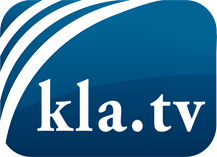 О чем СМИ не должны молчать ...Мало слышанное от народа, для народа...регулярные новости на www.kla.tv/ruОставайтесь с нами!Бесплатную рассылку новостей по электронной почте
Вы можете получить по ссылке www.kla.tv/abo-ruИнструкция по безопасности:Несогласные голоса, к сожалению, все снова подвергаются цензуре и подавлению. До тех пор, пока мы не будем сообщать в соответствии с интересами и идеологией системной прессы, мы всегда должны ожидать, что будут искать предлоги, чтобы заблокировать или навредить Kla.TV.Поэтому объединитесь сегодня в сеть независимо от интернета!
Нажмите здесь: www.kla.tv/vernetzung&lang=ruЛицензия:    Creative Commons License с указанием названия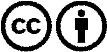 Распространение и переработка желательно с указанием названия! При этом материал не может быть представлен вне контекста. Учреждения, финансируемые за счет государственных средств, не могут пользоваться ими без консультации. Нарушения могут преследоваться по закону.